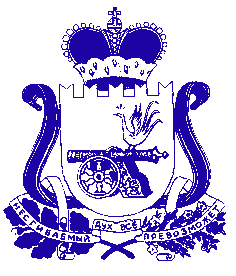 АДМИНИСТРАЦИЯ СМОЛЕНСКОЙ ОБЛАСТИП О С Т А Н О В Л Е Н И Еот  15.06.2023  № 314О внесении изменений в Порядок предоставления дополнительной меры социальной поддержки военнослужащих, проходивших военную службу по призыву, заключивших контракт о прохождении военной службы с Министерством обороны Российской Федерации Администрация Смоленской области п о с т а н о в л я е т:Внести в Порядок предоставления дополнительной меры социальной поддержки военнослужащих, проходивших военную службу по призыву, заключивших контракт о прохождении военной службы с Министерством обороны Российской Федерации, утвержденный постановлением Администрации Смоленской области от 08.06.2023 № 306 «О дополнительной мере социальной поддержки военнослужащих, проходивших военную службу по призыву, заключивших контракт о прохождении военной службы  с Министерством обороны Российской Федерации», следующие изменения:1) пункт 2 изложить в следующей редакции:«2. Право на единовременную денежную выплату имеют военнослужащие (за исключением военнослужащих, замещающих воинские должности курсантов военных профессиональных образовательных организаций, военных образовательных организаций высшего образования, находящихся в ведении Министерства обороны Российской Федерации), заключившие в период с 1 марта по 31 декабря 2023 года контракт о прохождении военной службы с Министерством обороны Российской Федерации, которые на момент заключения контракта о прохождении военной службы проходили военную службу по призыву в воинских частях, пункт постоянной дислокации которых расположен на территории Смоленской области (далее – военнослужащие).»;2) в пункте 4 слова «информации о прохождении военной службы в зоне проведения специальной военной операции на территориях Украины, Донецкой Народной Республики, Луганской Народной Республики, Херсонской и Запорожской областей» заменить словами «даты призыва на военную службу, субъекта Российской Федерации, на территории которого расположен пункт постоянной дислокации воинской части, даты зачисления в списки личного состава воинской части, даты заключения контракта о прохождении военной службы, номера и даты приказа о вступлении в силу контракта о прохождении военной службы»;3) пункт 5 признать утратившим силу;4) пункт 6 изложить в следующей редакции:«6. Учреждение не позднее одного рабочего дня со дня получения справки направляет справку в отдел (сектор) социальной защиты населения Департамента Смоленской области по социальному развитию (далее – отдел) по месту жительства военнослужащего на территории Смоленской области (в случае отсутствия у военнослужащего регистрации по месту жительства на территории Смоленской области справка направляется в отдел по месту нахождения воинской части, выдавшей справку).»;5) в пункте 7 слова «и ответа на межведомственный запрос, указанный в пункте 5 настоящего Порядка» исключить.И.о. Губернатора Смоленской области                                                                          Ю.С. Свириденков